lMADONAS NOVADA PAŠVALDĪBA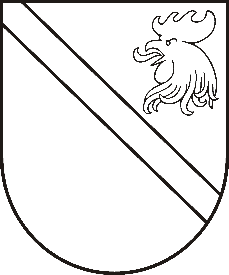 Reģ. Nr. 90000054572Saieta laukums 1, Madona, Madonas novads, LV-4801 t. 64860090, fakss 64860079, e-pasts: dome@madona.lv ___________________________________________________________________________MADONAS NOVADA PAŠVALDĪBAS DOMESLĒMUMSMadonā2018.gada 29.martā								Nr.133									(protokols Nr.5, 26.p.)Par zemes lietošanas mērķa maiņu nekustamam īpašumam xxx2018. gada 19. martā saņemts xxx iesniegums reģistrēts Madonas novada pašvaldība 2018. gada 19. martā ar Nr.MNP\2.1.3.6.\18\348, par zemes lietošanas mērķa maiņu. Noklausījusies Būvvaldes vadītāja A.Riebas sniegto informāciju, pamatojoties uz  MK noteikumiem nr.496 „Nekustamā īpašuma lietošanas mērķu klasifikācijas un nekustamā īpašuma lietošanas mērķu noteikšanas un maiņas kārtība” 4.daļas 35.punktu, atklāti balsojot: PAR – 11 (Agris Lungevičs, Ivars Miķelsons, Artūrs Čačka, Andris Dombrovskis, Gunārs Ikaunieks, Valda Kļaviņa, Andris Sakne, Rihards Saulītis, Aleksandrs Šrubs, Gatis Teilis, Kaspars Udrass), PRET – NAV,  ATTURAS – NAV , Madonas novada pašvaldības dome  NOLEMJ:Zemes vienībai ar kadastra apzīmējumu xxx, 0,36 ha. platībā mainīt zemes lietošanas mērķi –zeme, uz kuras saimnieciskā darbība ir lauksaimniecība NĪLM kods 0101 uz lietošanas mērķi-individuālā dzīvojamo māju apbūve, NĪLM kods 0601. Saskaņā ar Administratīvā procesa likuma 188.panta pirmo daļu, lēmumu var pārsūdzēt viena mēneša laikā no lēmuma spēkā stāšanās dienas Administratīvajā rajona tiesā.Saskaņā ar Administratīvā procesa likuma 70.panta pirmo daļu, lēmums stājas spēkā ar brīdi, kad tas paziņots adresātam.Domes priekšsēdētājs						A.Lungevičs